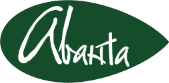 Техническое задание на контрактное производство*Заполняется отдельно на каждый продукт1. Информация о Заказчике2. Характеристики продукта
3. Упаковка продукта4. Финансовая часть5. Дополнительные услугиПримечание.
При разработке рецептуры мы стараемся использовать компоненты, которые есть в данный момент на нашем складе или складах поставщиков. Но, к сожалению, это не гарантирует их наличие в момент производства, т.к. поставщики не уведомляют нас заранее об изменении складской номенклатуры сырья. Это может привести к увеличению сроков поставки сырья или замене определенных компонентов.Более подробно ознакомиться с условиями работы Вы сможете в нашем коммерческом предложении. Для его получения заполните, пожалуйста, форму: «Запрос на предварительный расчет косметического средства» или отправьте ее на электронную почту.Контакты:sale@avnt.ruavanta@avnt.ruТел. моб. +7 (938) 48-46-9041.1.Дата заполнения1.2.Организация1.3.Представитель Заказчика1.4.Местонахождение Заказчика1.5.Контактный телефон1.6.Электронная почта1.7.Сайт Заказчика2.1.Рабочее название вашего продукта2.2.Форма выпуска (крем, гель, масло, шампунь и т.п.)2.3.Цвет2.4.Запах2.5.Физические ощущения от продукта (густота, текучесть, отсутствие липкости, пленки и т.д.)2.6.Действие продукта (от перхоти, увлажняющий, против черных точек и т.п.)2.7.Наличие определенных компонентов в составе или их отсутствие (с гиалуроновой кислотой, пептидами, витамином С и т.д.; без парабенов, без сульфатов и т.п.)2.9.Срок годности2.10.Похожие средства (аналоги)2.12Любая другая информация, которая должна быть учтена при разработке3.1.В какую упаковку планируется фасовка готового продукта (туба, банка, крышка, дозатор и др.)3.2.Объём единицы продукции (мл) или вес (г)3.3.Прочая информация по упаковке (дополнительная упаковка, отгрузочная упаковка, термоусадка и т.д.)4.1.Предполагаемая стоимость единицы продукции4.2.Предполагаемая стоимость для конечного потребителя4.3Первоначальный заказ (в шт.) и планируемая периодичность6.1.Декларирование или сертификация6.2Услуги дизайнера